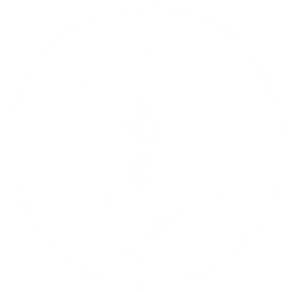 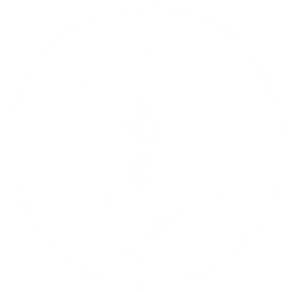 Suggested citation:Bureau of Infectious Disease and Laboratory SciencesHepatitis C Virus Infection Surveillance Report, 2017 – 2021Massachusetts Department of Public Health, Bureau of Infectious Disease and Laboratory Sciences. Hepatitis C Virus Infection 2017-2021 Surveillance Report. http://www.mass.gov/eohhs/gov/departments/dph/programs/id/. Published January 2023. Accessed [date].Bureau of Infectious Disease and Laboratory SciencesMassachusetts Department of Public HealthJamaica Plain Campus/State Public Health Laboratory 305 South StreetJamaica Plain, MA 02130To speak to the on-call epidemiologistTel: (617) 983-6800Questions about infectious disease reportingTel: (617) 983-6801Requests for additional datahttps://www.mass.gov/infectious-disease-surveillance-reporting-and-controlAcknowledgmentsThis report was prepared by the following MDPH staff: Erin Mann, MPHKate Hamdan, MPHMassachusetts Department of Public Health Bureau of Infectious Disease and Laboratory SciencesHepatitis C Virus (HCV) Infection Data Summary 2017-2021Table of ContentsIntroduction and Case Definition Overview	1Number of HCV Cases by Year	5Number of Perinatal HCV Cases by Year	6Graph of Number of HCV Cases by Year	7Number and Rate of HCV Cases by Year and Age Group	8Number of HCV Cases by Race and Year	9Number of HCV Cases by Hispanic Ethnicity and Year	10Number of Confirmed HCV Cases by Risk Factor and Year	11Graph of HCV Cases by Age and Sex 2018	12Graph of HCV Cases by Age and Sex 2021	13Graph of HCV Cases by Age and Risk Factor 2018-2021	14Number and Rate of HCV Cases Aged 15-39 by Year	15Graph of Number and Rate of HCV Cases Aged 15-39 by Year	16Graph of Percent of HCV Cases Aged 15-39 Years by Sex and Year	17Number of HCV Cases by County and Year 2017-2021	18Map of Number of HCV Cases by City/Town 2021	19Rate of HCV Cases by County and Year 2017-2021	20Map of Rate of HCV Cases by City/Town 2021	21Number of HCV Cases Aged 15-39 Years by County and Year 2017-2021	22Map of Number of HCV Cases Aged 15-39 by City/Town 2021	23Rate of HCV Cases Aged 15-39 by County and Year 2017-2021	24Map of Rate of HCV Cases Aged 15-39 by City/Town 2021	25Map of Number of Recent Evidence of HCV Infection 2017-2021	26Map of Rate of Recent Evidence of HCV Infection 2017-2021	27Map of Number of Recent Evidence of HCV Infection in those Aged 15-39 2017-2021	28Map of Rate of Recent Evidence of HCV Infection in those Aged 15-39 2017-2021	29Massachusetts Department of Public Health Bureau of Infectious Disease and Laboratory SciencesHepatitis C Virus Infection Data Summary 2017-2021IntroductionThis data summary contains detailed tables and figures describing hepatitis C virus (HCV) infections in Massachusetts (MA) between the years 2017 and 2021. HCV infections continue to account for significant morbidity and mortality in the Commonwealth and nationwide.Several notable findings in this report include:The highest number of confirmed and probable HCV cases reported in Massachusetts was found among those aged 29-40 years, with a majority being male (see graphs on pages 12 and 13);The graph on page 16 demonstrates that the 15-39 age group has a higher rate of HCV infection compared to all other age groups combined; andData stratified by county and city as seen on pages 18-23 continue to show that HCV infections occur statewide, in rural, suburban, and urban communities.New to this report is a table on page 6 of confirmed perinatal HCV infections, applying the 2018 case definition. While case counts are low, screening practices for infection among infants born to HCV-positive persons are not yet comprehensive nor uniform in their application, leading to incomplete case ascertainment. Since standardized classification of perinatal cases was not possible until 2018, figures on pages 12-14 exclude 2017 data in order to accurately represent the burden of reported HCV infection among infants.Beginning in 2016, a revised surveillance case definition for the reporting of acute and chronic HCV infections was adopted. It contained significant differences from prior definitions, primarily focusing on improving acute case capture and specifying what is considered evidence of infection for confirmed cases. An updated definition applied in 2020 allowed for more permissive identification of acute cases, removing the requirement for specific symptoms to be associated with a case report. Please refer to the2016 surveillance report (available at www.mass.gov/hepc) for additional detail on the changes to the case definition.There are a few nuances to consider when reading and interpreting this report, which include the following:The first table of this report displays the number of confirmed acute and chronic cases as well as probable acute and chronic cases, but excludes perinatal cases (see pages 3-4 for case definitions.) For the remainder of the report, the case count combines acute, chronic, and perinatal infection.The graph on page 7 displays a noticeable downward trend in total HCV cases, with the most notable decrease occurring between 2018 and 2020. An increase in RNA reflex testing, including automatic HCV RNA reflexing at the State Public Health Laboratory as of July 2018, has allowed for a more resolute classification of those cases. The numbers in 2018 and 2019 are a clearer representation since RNA results verify active or resolved infections. Additionally, exploratory analysis of the data available showed that there was no single variable driving (confounding) the change; after controlling for age, gender, race, ethnicity, risk, geographic location, and examination of lab data, HCV case counts were still decreasing. This indicates that case counts are truly decreasing and suggests that prevention efforts are having a positive impact.It is critical to note the COVID-19 pandemic’s effect on identification of HCV cases beginning in 2020. Significant changes in access to medical services, including HCV testing, likely account for some portion of the decreases observed in HCV case counts in 2020. The 2021 case count is slightly higher, potentially evidence of individuals seeking services that were delayed due to the pandemic. Data from 2020 and 2021 should thus be interpreted with caution.The table on page 11 describing reported risk factors focuses only on confirmed cases, as forms requesting risk history data forMassachusetts Department of Public Health Bureau of Infectious Disease and Laboratory SciencesHepatitis C Virus Infection Data Summary 2017-2021probable cases were no longer sent beginning in 2016. The graph displayed on page 14, in contrast, describes both confirmed and probable cases by age and risk factor.The tables describing the number of confirmed and probable HCV infections displayed by county and year (on page 18) show an increase in the number of cases with an unknown county of residence in 2017 and 2018. This issue is related to federal regulations [42 CFR Part 2] that protect the confidentiality of a patient’s substance use disorder treatment records (which include a person’s address) for any person who has sought treatment, or been diagnosed with substance use disorder, at a federally assisted program. Many of these programs had not obtained client consent to disclose information, thus resulting in missing data for those years; this issue was resolved for 2019 data onward.This report continues with the same methodology as the previously published report of including incarcerated individuals for reporting case count and rate data for the maps on pages 19, 21, 23, and 25-29. A unique border is used to indicate which cities and towns include correctional facilities, to help explain why some jurisdictions may have a higher count than others.There are a variety of maps included in this report, each representing a different set of data: (1) The maps on pages 19 and 21 display all confirmed and probable cases; (2) the maps on pages 23 and 25 display the highest incidence population only (those aged 15-39 at the time of diagnosis), and; (3) the maps on pages 26-29 display the number and rate of individuals with recent evidence of ongoing HCV infection (i.e., those with positive RNA or genotype results between 2017 and 2021, and without subsequent negative results indicative of clearance of infection). This represents individuals who could have been diagnosed and reported prior to 2017, but who have ongoing infection as evidenced by laboratory results obtained between 2017 and 2021. On pages 28 and 29, only the 15-39 age group is shown.When data are displayed by city/town, please note that each case is reported by their place of residence at the time of diagnosis and does not necessarily represent the place the case acquired infection.New to this report is the use of denominators estimated by the University of Massachusetts Donahue Institute using a modified Hamilton-Perry model instead of the 2010 Census Bureau data that was used in previous reports. Therefore, the rates and trends calculated using previous methods cannot be compared to these.ReferencesCenters for Disease Control and Prevention. National Notifiable Diseases Surveillance System (NNDSS). Retrieved March 15, 2018, from https://wwwn.cdc.gov/nndss/conditions/hepatitis-c- acute/Centers for Disease Control and Prevention. National Notifiable Diseases Surveillance System (NNDSS). Retrieved March 15, 2018, from https://wwwn.cdc.gov/nndss/conditions/hepatitis-c- chronic/Centers for Disease Control and Prevention. National Notifiable Diseases Surveillance System (NNDSS). Retrieved November 20, 2020, from https://wwwn.cdc.gov/nndss/conditions/hepatitis-c- perinatal-infection/case-definition/2018/Massachusetts Virtual Epidemiologic Network (MAVEN), Bureau of Infectious Disease, Massachusetts Department of Public Health, 305 South Street, Jamaica Plain, MA 02130Massachusetts Department of Public Health Bureau of Infectious Disease and Laboratory SciencesHepatitis C Virus Infection Data Summary 2017-2021Hepatitis C (2016)Case Definitionshas no report of test conversion, AND has a positive HCV NAT or HCV antigen test.Hepatitis C (2020)Clinical criteria – An illness with discrete onset of any sign or symptom consistent with viral hepatitis (e.g., fever, headache, malaise, anorexia, nausea, vomiting, diarrhea, and abdominal pain) AND a) jaundice OR b) a peak elevated serum ALT level >200 IU/L during the period of acute illness.Laboratory criteria for diagnosisA positive test for antibodies to HCVHCV detection test: NAT for HCV RNA positive, including qualitative, quantitative, or genotype testing)A positive test indicating presence of HCV antigen when and if a test for HCV antigen is approved by FDA and availableAcute (2016)Probable – A case that meets clinical criteria AND has a positive anti-HCV antibody test, but has no reports of a positive HCV NAT OR positive HCV antigen tests AND does not have test seroconversion within 12 months OR has no report of test conversion.Confirmed – A case that meets clinical criteria AND has a positive HCV NAT OR HCV antigen, OR a documented negative HCV antibody, HCV antigen OR NAT laboratory test result followed within 12 months by a positive result of any of these tests (test conversion)Chronic (2016)Probable – A case that does not meet clinical criteria OR has no report of clinical criteria, AND does not have test conversion within 12 months OR has no report of test conversion, AND has a positive anti-HCV antibody test, but no report of a positive HCV NAT or positive HCV antigen test.Confirmed – A case that does not meet clinical criteria OR has no report of clinical criteria, AND does not have test conversion within 12 months ORClinical Criteria - All HCV cases in each classification category should be36 months of age, unless known to have been exposed non-perinatally, and have one or more of the following: Jaundice, OR peak elevated total bilirubin levels ≥ 3.0 mg/dL, OR peak elevated serum ALT levels >200 IU/L, AND the absence of a more likely diagnosis (which may include evidence of acute liver disease due to other causes or advanced liver disease due to pre-existing chronic HCV infection or other causes, such as alcohol exposure, other viral hepatitis, hemochromatosis, etc.)Laboratory criteria for diagnosisConfirmatory laboratory evidence - Positive hepatitis C virus detection test: Nucleic acid test (NAT) for HCV RNA positive (including qualitative, quantitative, or genotype testing), OR a positive test indicating presence of hepatitis C viral antigen(s) (HCV antigen)Presumptive laboratory evidence - A positive test for antibodies to hepatitis C virus (anti-HCV).No epidemiologic linkage is required for case classification.Chronic (2020)Probable - A case that does not meet OR has no report of clinical criteria, AND has presumptive laboratory evidence, AND has no documentation of anti-HCV or RNA test conversion within 12 months, AND does not have an HCV RNA detection test reported.Confirmed - A case that does not meet OR has no report of clinical criteria, AND as confirmatory laboratory evidence, AND has no documentation of anti-HCV or HCV RNA test conversion within 12 months.Massachusetts Department of Public Health Bureau of Infectious Disease and Laboratory SciencesHepatitis C Virus Infection Data Summary 2017-2021Acute (2020)Probable - A case that meets clinical criteria and has presumptive laboratory evidence, AND does not have a hepatitis C virus detection test reported, AND has no documentation of anti-HCV or HCV RNA test conversion within 12 months.Confirmed - A case that meets clinical criteria and has confirmatory laboratory evidence, OR a documented negative HCV antibody followed within 12 months by a positive HCV antibody test (anti-HCV test conversion) in the absence of a more likely diagnosis, OR a documented negative HCV antibody OR negative hepatitis C virus detection test (in someone without a prior diagnosis of HCV infection) followed within 12 months by a positive hepatitis C virus detection test (HCV RNA test conversion) in the absence of a more likely diagnosis.Hepatitis C, Perinatal (2018)Laboratory criteria for diagnosisHCV RNA positive test results for infants between 2 to 36 months of age; ORHCV genotype test results for infants between 2 to 36 months of age or greater; ORHCV antigen test results for infants between 2 to 36 months of age or greater.Confirmed – An infant who has a positive test for HCV RNA nucleic acid amplification test (NAAT), HCV antigen, or detectable HCV genotype at≥2 months and ≤36 months of age and is not known to have been exposed to HCV via a mechanism other than perinatal.Massachusetts Department of Public HealthBureau of Infectious Disease and Laboratory SciencesNumber of Confirmed and Probable Acute and Chronic HCV Cases Reported by Year, Massachusetts, 2017-2021N=26,353Data are current as of September 28, 2022 and are subject to changePerinatal cases not includedThe COVID-19 pandemic has had measurable impacts on infectious disease surveillance. Data from 2020-2021 should be interpreted with caution.Massachusetts Department of Public HealthBureau of Infectious Disease and Laboratory SciencesNumber of Confirmed Perinatal HCV Cases Reported by Year, Massachusetts, 2018-2021N=37Data are current as of September 28, 2022 and are subject to changeThe COVID-19 pandemic has had measurable impacts on infectious disease surveillance. Data from 2020-2021 should be interpreted with caution.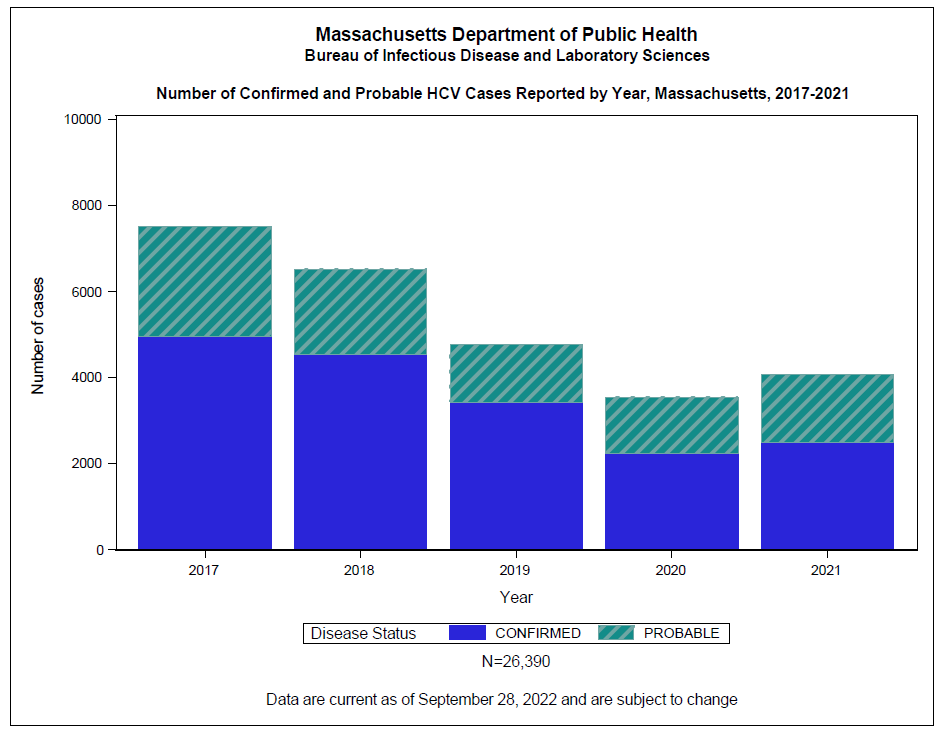 The COVID-19 pandemic has had measurable impacts on infectious disease surveillance. Data from 2020-2021 should be interpreted with caution. Massachusetts Department of Public HealthBureau of Infectious Disease and Laboratory SciencesNumber and Rate per 100,000 Population of Confirmed and Probable HCV Cases Reported by Year and Age Group,Massachusetts, 2017-2021308 cases with missing age were excluded from analysis.BIDLS calculates rates per 100,000 population using denominators estimated by the University of Massachusetts Donahue Institute using a modified Hamilton-Perry model (UMDI Oct 2016: Strate S, et al. Small Area Population Estimates for 2011 through 2020, report published Oct 2016.) Note thatrates and trends calculated using previous methods cannot be compared to these.Data are current as of September 28, 2022 and are subject to changeThe COVID-19 pandemic has had measurable impacts on infectious disease surveillance. Data from 2020-2021 should be interpreted with caution.Massachusetts Department of Public HealthBureau of Infectious Disease and Laboratory SciencesNumber and Proportion of Confirmed and Probable HCV Cases Reported by Race and Year, Massachusetts, 2017-2021Data are current as of September 28, 2022 and are subject to change'Other' includes Native Hawaiian/Pacific Islander, races marked as other, and individuals who are listed as more than one raceThe COVID-19 pandemic has had measurable impacts on infectious disease surveillance. Data from 2020-2021 should be interpreted with caution.Massachusetts Department of Public HealthBureau of Infectious Disease and Laboratory SciencesNumber and Proportion of Confirmed and Probable HCV Cases Reported by Hispanic Ethnicity and YearMassachusetts, 2017-2021Data are current as of September 28, 2022 and are subject to changeThe COVID-19 pandemic has had measurable impacts on infectious disease surveillance. Data from 2020-2021 should be interpreted with caution.Massachusetts Department of Public HealthBureau of Infectious Disease and Laboratory SciencesNumber and Proportion of Confirmed HCV Cases Reported by Risk Factor and Year, Massachusetts, 2017-2021Risks included in 'Other' category include: receiving blood products prior to June 1992, receiving an organ transplant prior to 1992, receiving clotting factor concentrates produced prior to 1987, ever being on long-term hemodialysis, ever being a sexual contact of a confirmed or suspected HCV case, ever being a household contact of a confirmed or suspected HCV case, and ever being employed in a medical or dental field involving direct contact with human blood.Note that 'No or unknown history reported' indicates that a case report form was received for the case, with 'No' or 'Unknown' marked for all relevant questions in the risk history. 'No response' indicates that no case report form was received for the case.Data are current as of September 28, 2022 and are subject to changeThe COVID-19 pandemic has had measurable impacts on infectious disease surveillance. Data from 2020-2021 should be interpreted with caution.Massachusetts Department of Public HealthBureau of Infectious Disease and Laboratory Sciences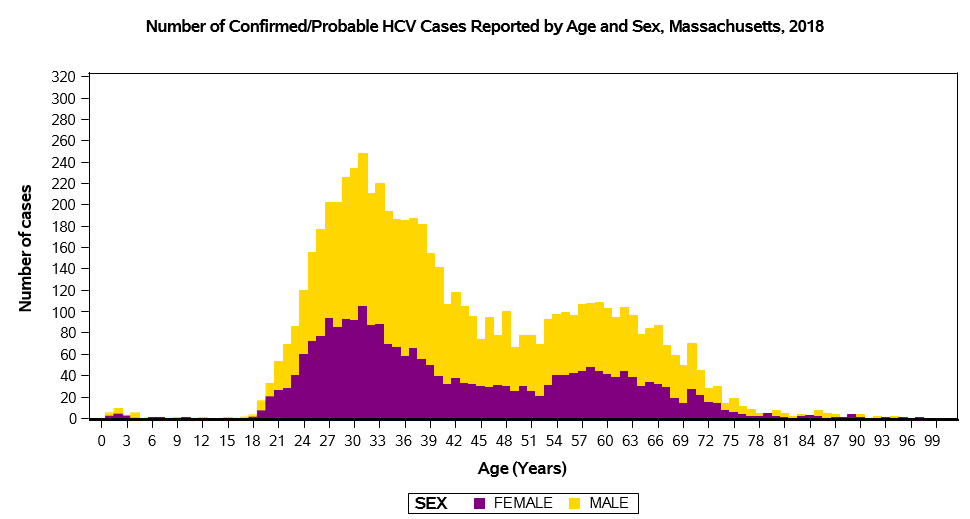 N=6,395 | 118 cases with missing age and/or sex were excluded from analysis.Cases reported as transgender (N=5) are not depicted separately due to small numbers. Note the number of transgender individuals is likely an underestimate due to underreporting of current gender.Data are current as of September 28, 2022, and are subject to changeThe COVID-19 pandemic has had measurable impacts on infectious disease surveillance. Data from 2020-2021 should be interpreted with caution.Massachusetts Department of Public HealthBureau of Infectious Disease and Laboratory Sciences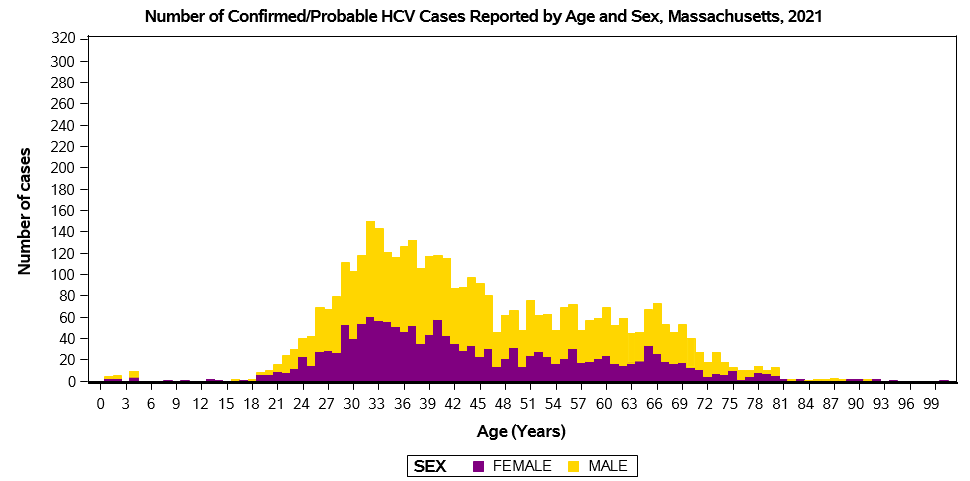 N=3,997 | 64 cases with missing age and/or sex were excluded from analysis.Cases reported as transgender (N=7) are not depicted separately due to small numbers.Note the number of transgender individuals is likely an underestimate due to underreporting of current gender.Data are current as of September 28, 2022 and are subject to changeThe COVID-19 pandemic has had measurable impacts on infectious disease surveillance. Data from 2020-2021 should be interpreted with caution.Massachusetts Department of Public HealthBureau of Infectious Disease and Laboratory Sciences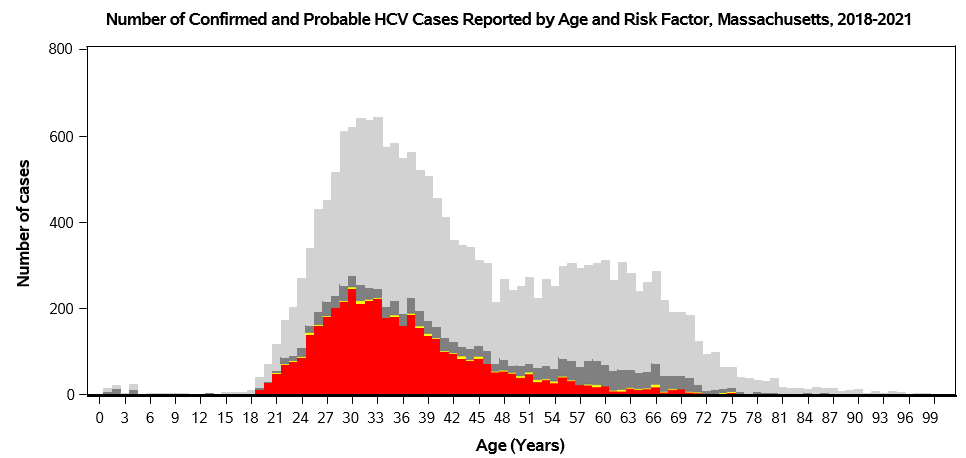 N=18,653 | 223 cases with missing age were excluded from analysis. Data are current as of September 28, 2022, and are subject to changeThe COVID-19 pandemic has had measurable impacts on infectious disease surveillance. Data from 2020-2021 should be interpreted with caution.Massachusetts Department of Public HealthBureau of Infectious Disease and Laboratory SciencesNumber and Rate per 100,000 Population of Confirmed and Probable HCV Cases Ages 15-39 vs. All Other Age GroupsReported by Year, Massachusetts, 2017-2021308 cases with missing age were excluded from analysis.BIDLS calculates rates per 100,000 population using denominators estimated by the University of Massachusetts Donahue Institute using a modified Hamilton-Perry model (UMDI Oct 2016: Strate S, et al. Small Area Population Estimates for 2011 through 2020, report published Oct 2016.) Note thatrates and trends calculated using previous methods cannot be compared to these.Data are current as of September 28, 2022 and are subject to changeThe COVID-19 pandemic has had measurable impacts on infectious disease surveillance. Data from 2020-2021 should be interpreted with caution.Massachusetts Department of Public HealthBureau of Infectious Disease and Laboratory Sciences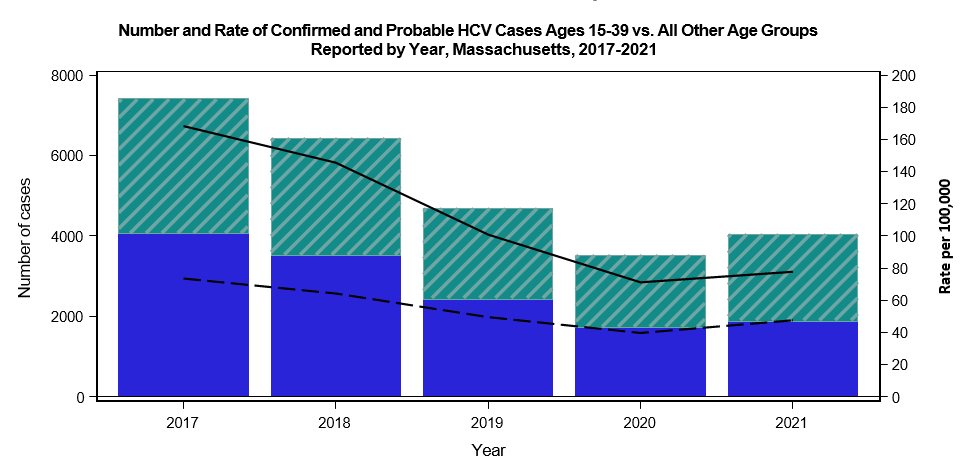 N=26,082 | 308 cases with missing age were excluded from analysis. Data are current as of September 28, 2022, and are subject to changeThe COVID-19 pandemic has had measurable impacts on infectious disease surveillance. Data from 2020-2021 should be interpreted with caution.Massachusetts Department of Public HealthBureau of Infectious Disease and Laboratory Sciences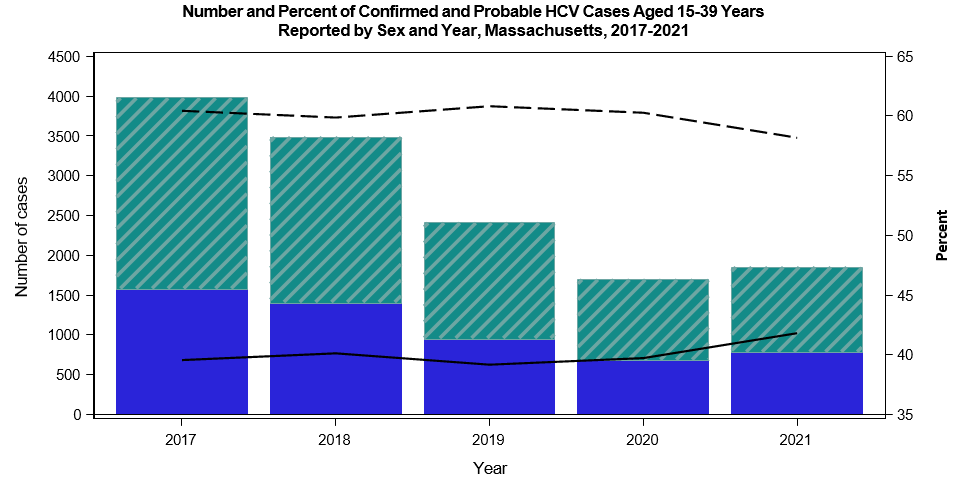 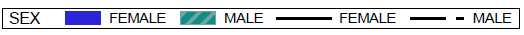 N=13,412 | 160 cases are missing sex and were excluded from analysis. Data are current as of September 28, 2022, and are subject to changeThe COVID-19 pandemic has had measurable impacts on infectious disease surveillance. Data from 2020-2021 should be interpreted with caution.Massachusetts Department of Public HealthBureau of Infectious Disease and Laboratory SciencesNumber of Confirmed and Probable HCV Cases Reported by County and Year, Massachusetts, 2017-2021N=26,390The Cape and Islands are comprised of Barnstable, Dukes, and Nantucket Counties.Data are current as of September 28, 2022 and are subject to changeThe COVID-19 pandemic has had measurable impacts on infectious disease surveillance. Data from 2020-2021 should be interpreted with caution.19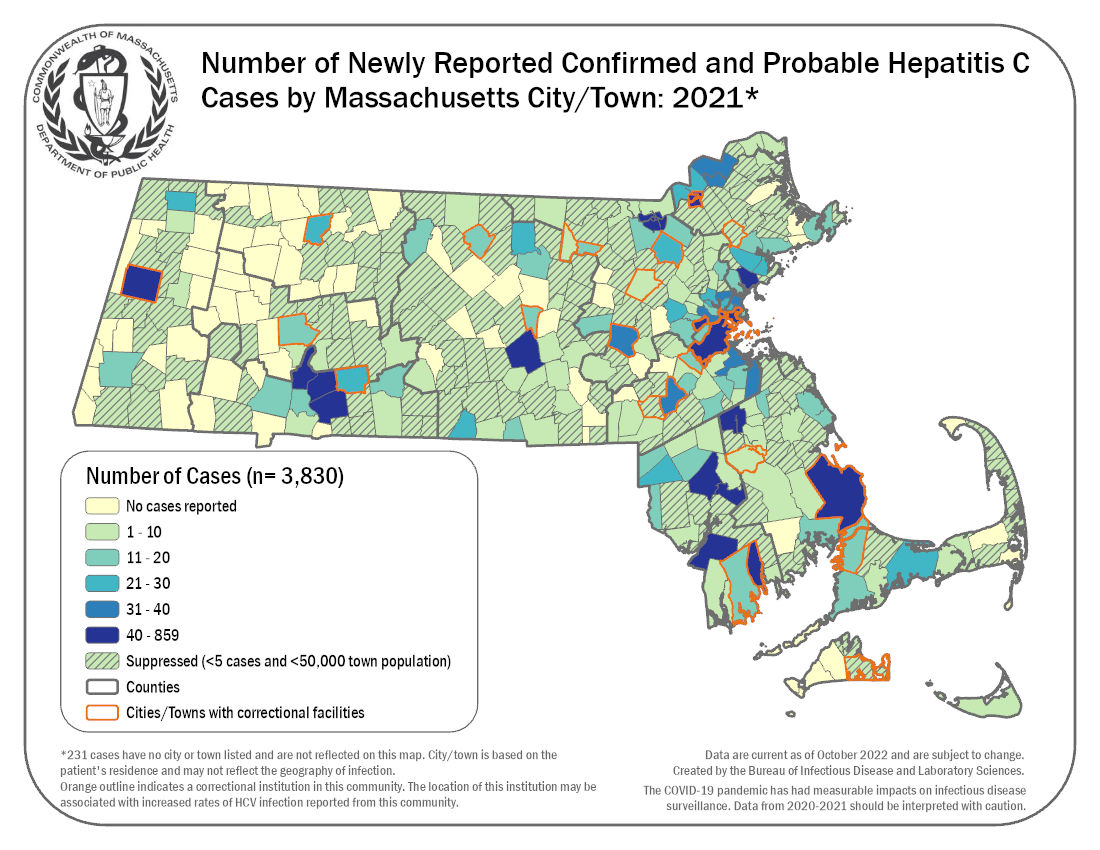 Massachusetts Department of Public Health	20Bureau of Infectious Disease and Laboratory SciencesRate per 100,000 Population of Confirmed and Probable HCV Cases Reported by County and Year, Massachusetts, 2017-2021BIDLS calculates rates per 100,000 population using denominators estimated by the University of Massachusetts Donahue Institute using a modified Hamilton-Perry model (UMDI Oct 2016: Strate S, et al. Small Area Population Estimates for 2011 through 2020, report published Oct 2016.) Note thatrates and trends calculated using previous methods cannot be compared to these. The Cape and Islands are comprised of Barnstable, Dukes, and Nantucket Counties.Does not include cases where county is unknown.Data are current as of September 28, 2022 and are subject to change.The COVID-19 pandemic has had measurable impacts on infectious disease surveillance. Data from 2020-2021 should be interpreted with caution.21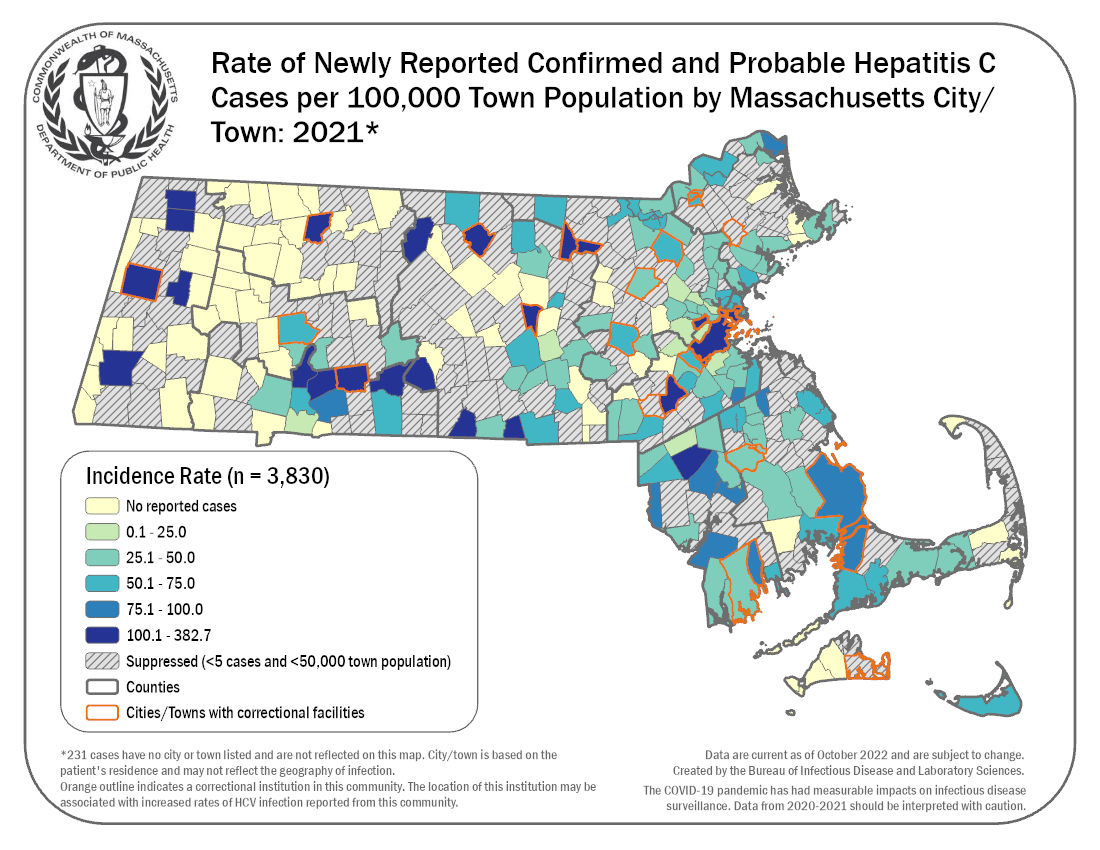 Massachusetts Department of Public Health	22Bureau of Infectious Disease and Laboratory SciencesNumber of Confirmed and Probable HCV Cases Aged 15-39 Years Reported by County and Year, Massachusetts, 2017-2021The Cape and Islands are comprised of Barnstable, Dukes, and Nantucket Counties.Data are current as of September 28, 2022 and are subject to change.The COVID-19 pandemic has had measurable impacts on infectious disease surveillance. Data from 2020-2021 should be interpreted with caution.23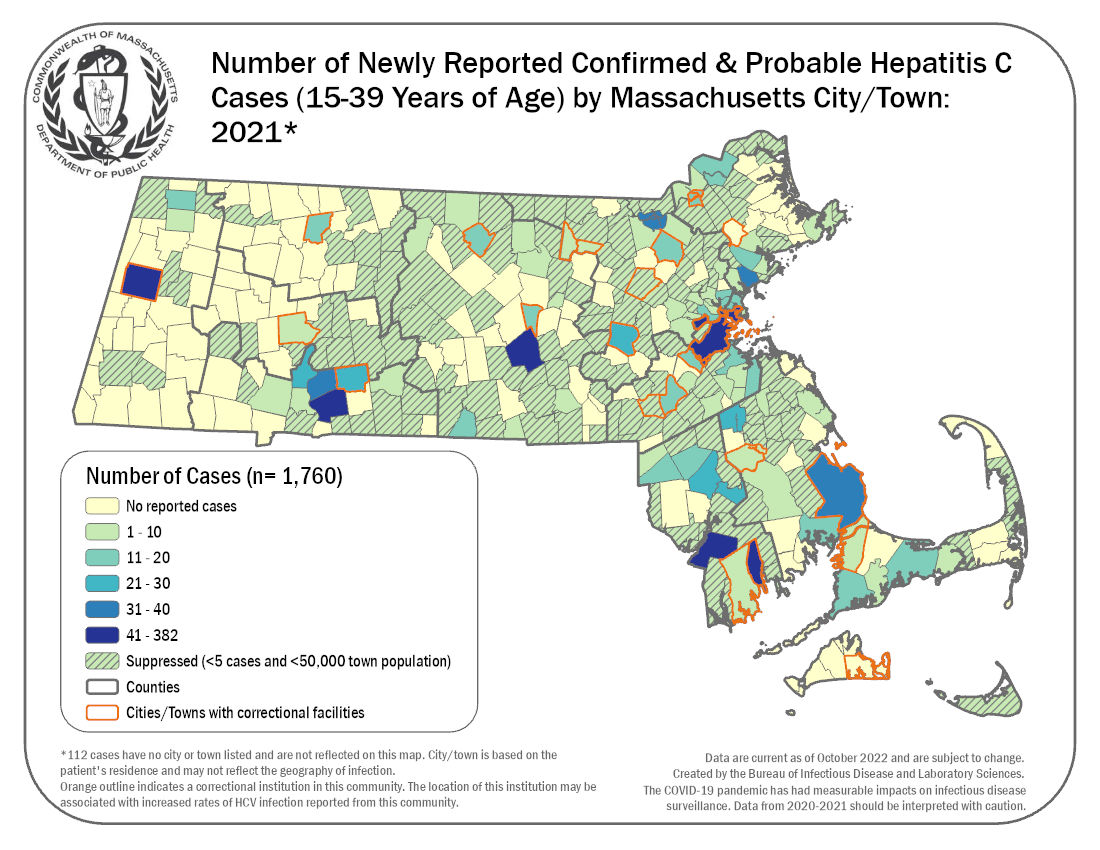 .Massachusetts Department of Public Health	24Bureau of Infectious Disease and Laboratory SciencesRate per 100,000 Population of Confirmed and Probable HCV Cases Aged 15-39 Years Reported by County and Year,Massachusetts, 2017-2021BIDLS calculates rates per 100,000 population using denominators estimated by the University of Massachusetts Donahue Institute using a modified Hamilton-Perry model (UMDI Oct 2016: Strate S, et al. Small Area Population Estimates for 2011 through 2020, report published Oct 2016.) Note thatrates and trends calculated using previous methods cannot be compared to these. The Cape and Islands are comprised of Barnstable, Dukes, and Nantucket Counties.Does not include cases where county is unknown.Data are current as of September 28, 2022 and are subject to change.The COVID-19 pandemic has had measurable impacts on infectious disease surveillance. Data from 2020-2021 should be interpreted with caution.25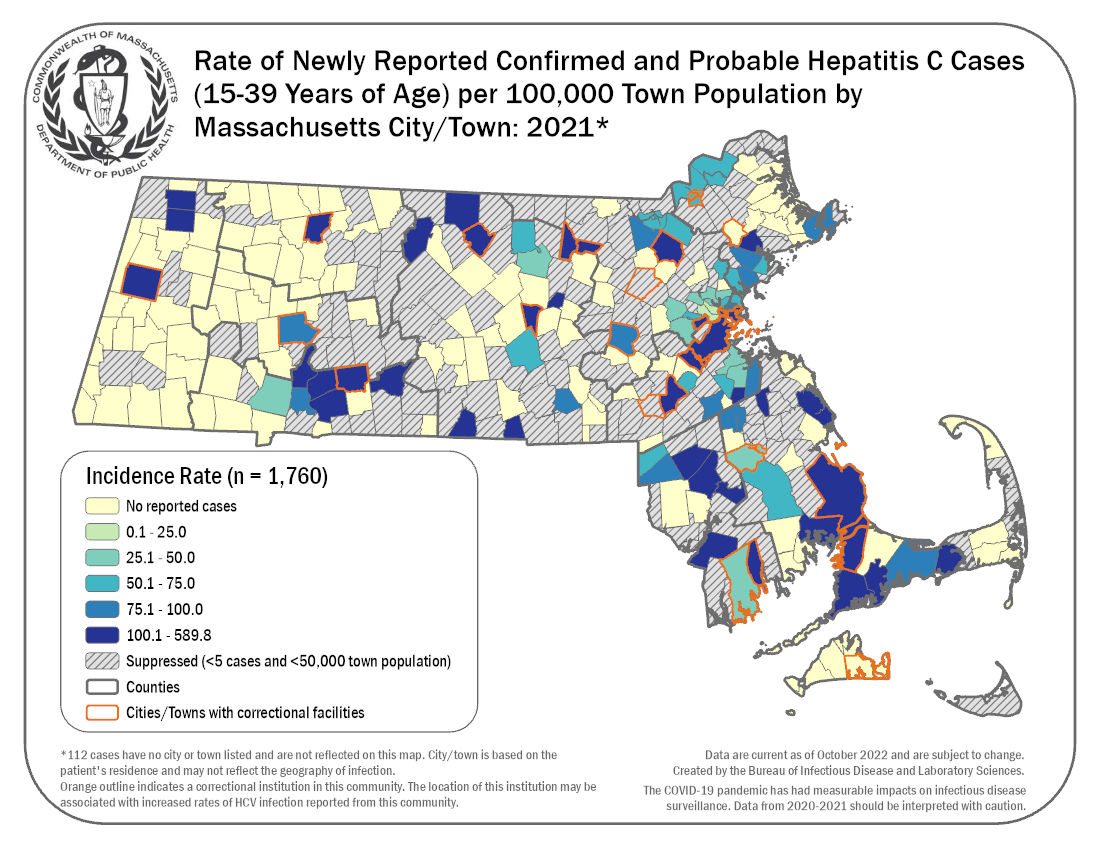 26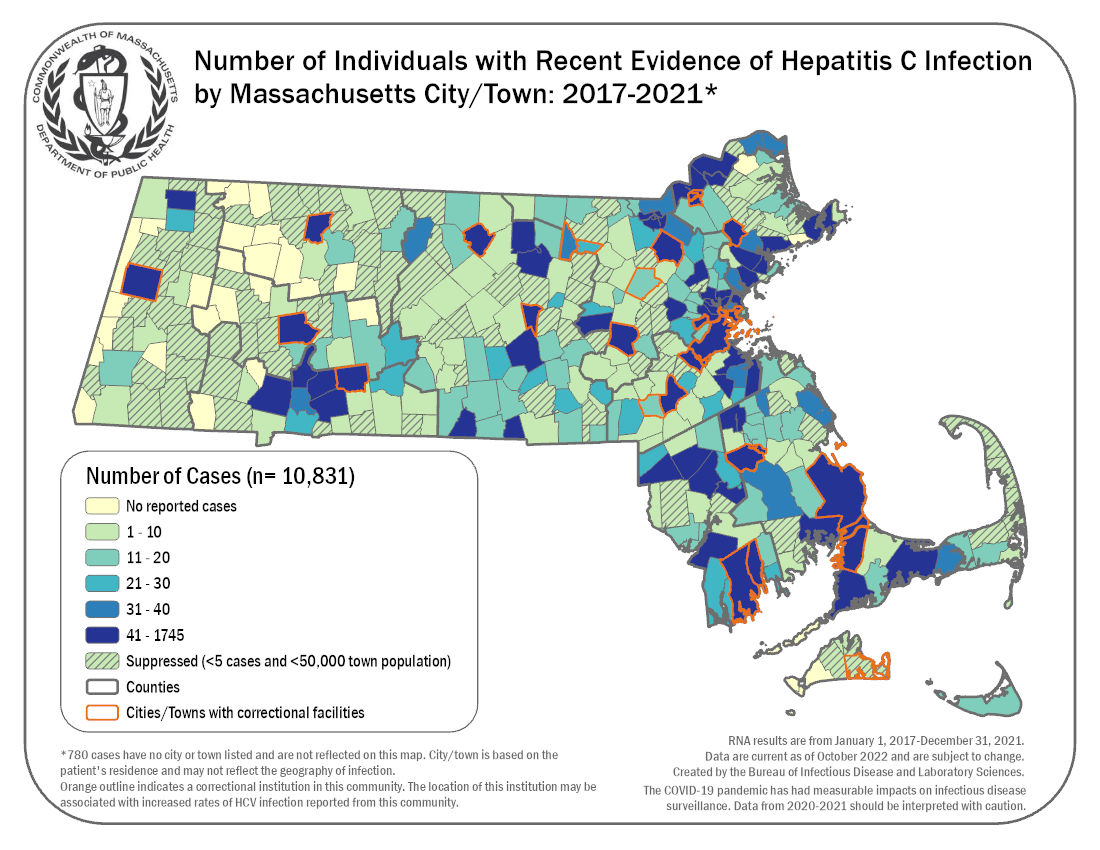 27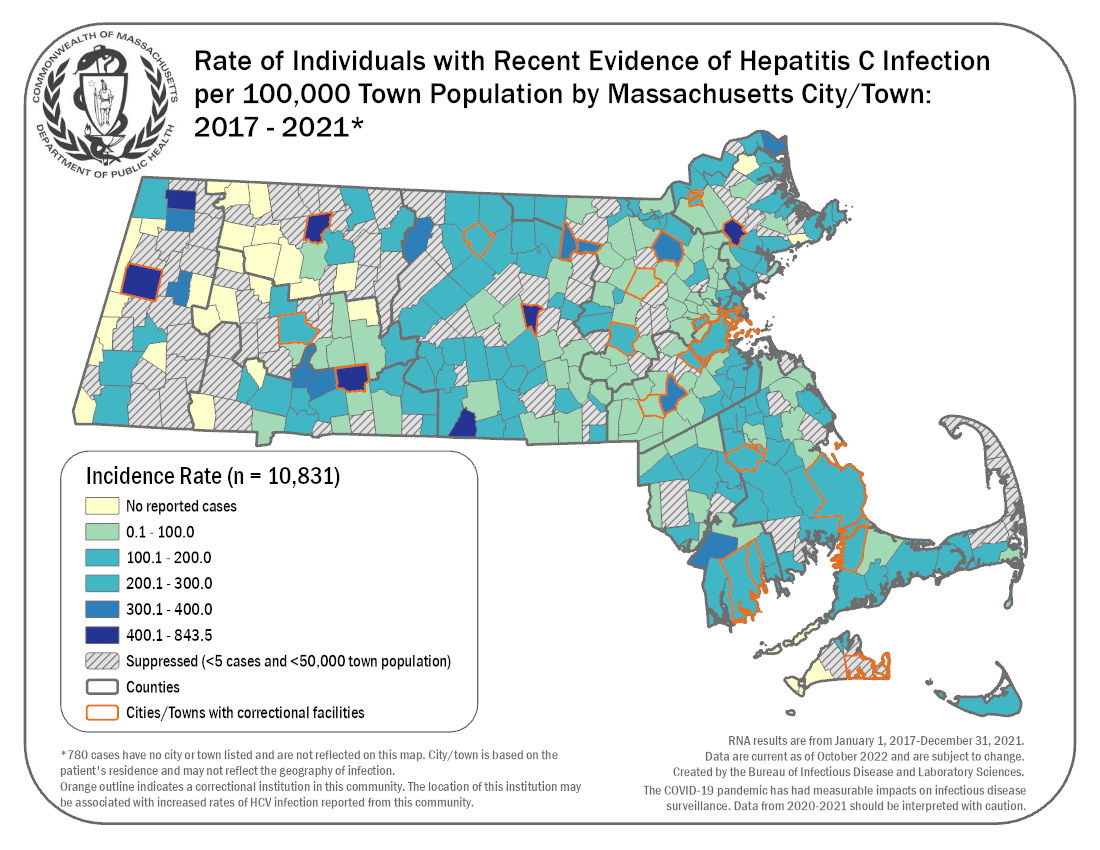 28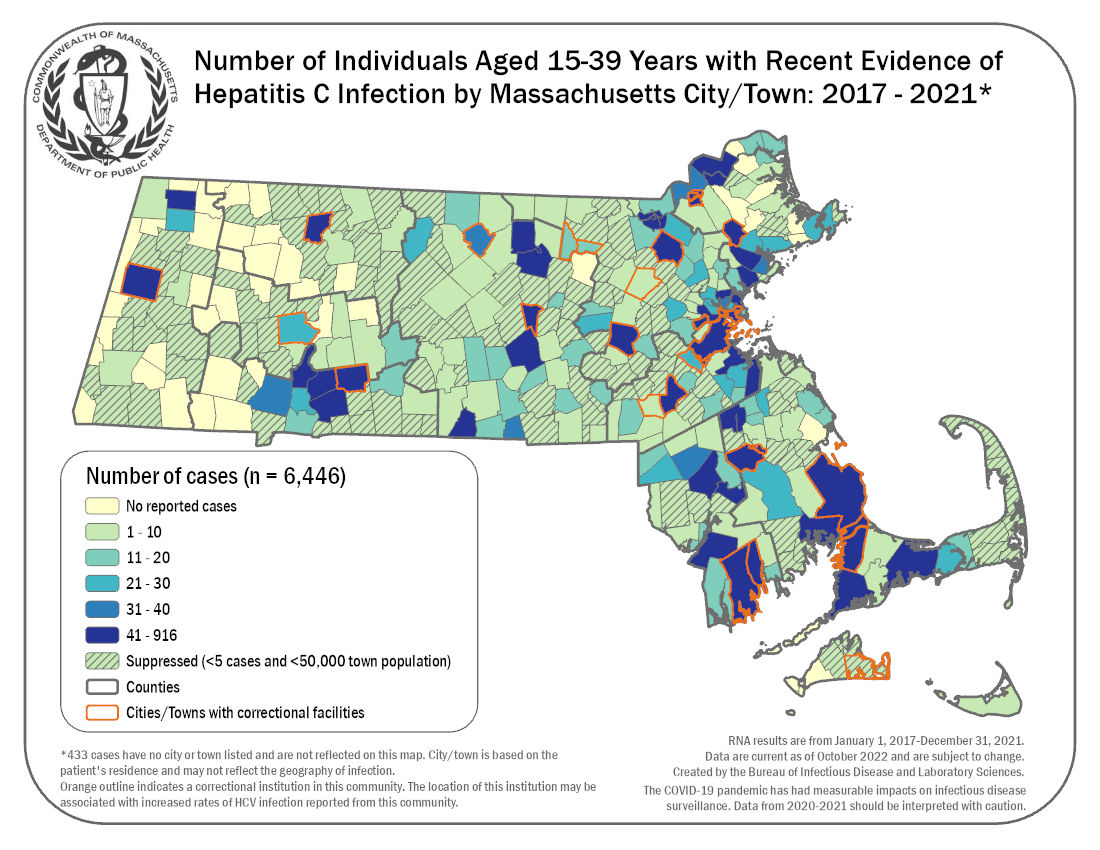 29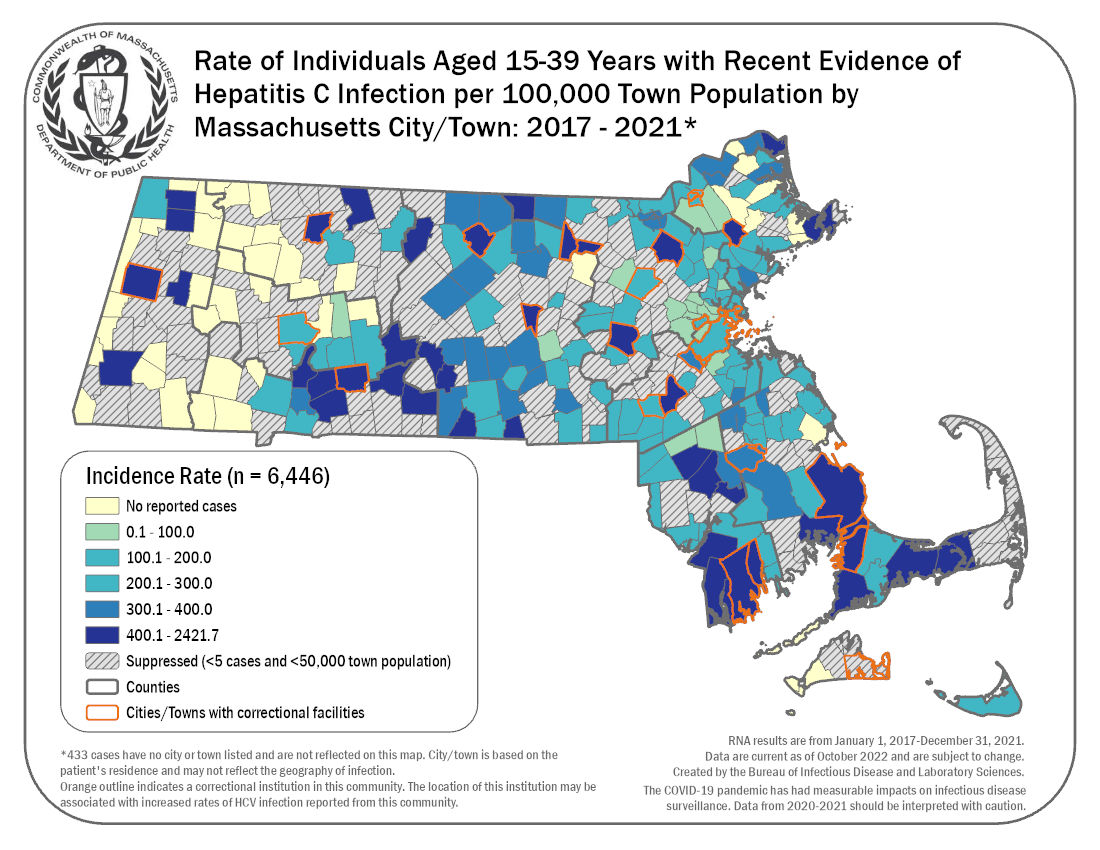 20172018201920202021Confirmed Acute169183174180160Confirmed Chronic47754328324220442324Probable Acute6761112Probable Chronic25641979133213011556Total Cases7514649747543536405220182019202020210 to <6 months old30246 to <12 months old212012 to <18 months old100018 to <24 months old842524 to <30 months old100030 to <=36 months old1010Total Cases165792017 N2017Rate2018 N2018 Rate2019N2019Rate2020 N2020Rate2021N2021Rate0-9415.6253.4162.2131.8202.710-1910211.8536.1384.4202.3263.020-291975192.11537149.596894.163161.458657.030-391981216.41917209.41425155.71065116.31263138.040-491008119.9918109.276791.257468.378593.450-591124117.5967101.169472.553055.462865.660-69934111.079394.257968.850860.453763.870+24130.422127.819724.818022.719524.62017N2017%2018N2018%2019N2019%2020N2020%2021N2021%American Indian/Alaskan Native100.1120.260.110.090.2Asian1041.41001.5801.7651.8842.1Black4165.53936.03136.62376.73468.5White380350.6331350.9231648.7171248.3205250.5Other82311.069510.761813.046513.150912.5Unknown235831.4200030.7142630.0106330.0106126.12017 N2017%2018 N2018 %2019 N2019 %2020 N2020%2021N2021%Hispanic7349.868410.5522511.037610.645511.2Not Hispanic366648.8326750.2250852.7186152.5222954.9Unknown311441.4256239.3172636.3130636.9137733.92017 N2017 %2018 N2018 %2019 N2019%2020N2020%2021N2021%Injected drugs ever192238.9168037.1124436.458526.265826.4Other risk history, excluding IDU741.5400.9421.2180.8200.8No or unknown history reported75015.262713.947013.727112.129011.6No response219844.5218048.2166548.7135760.8152561.22017 N2017Rate2018 N2018 Rate2019 N2019 Rate2020N2020Rate2021N2021Rate15-39 years4053168.43505145.62428100.9171471.2187277.8All other age groups335373.5292664.2225649.5180739.6216847.520172018201920202021BERKSHIRE COUNTY163177134113152BRISTOL COUNTY823688426313351CAPE AND ISLANDS272209163108108ESSEX COUNTY707592446303339FRANKLIN COUNTY7769594343HAMPDEN COUNTY585600482385345HAMPSHIRE COUNTY91105626053MIDDLESEX COUNTY1249954706543565NORFOLK COUNTY550446331230289PLYMOUTH COUNTY495442333230256SUFFOLK COUNTY975809645543932WORCESTER COUNTY927802547386397UNKNOWN COUNTY600620425286231TOTAL7514651347593543406120172018201920202021ALL MASSACHUSETTS99.284.662.246.855.0BERKSHIRE COUNTY128.7139.7105.889.2120.0BRISTOL COUNTY144.1120.474.654.861.4CAPE AND ISLANDS110.885.266.444.044.0ESSEX COUNTY88.674.255.938.042.5FRANKLIN COUNTY108.096.882.860.360.3HAMPDEN COUNTY124.4127.6102.581.973.4HAMPSHIRE COUNTY55.263.737.636.432.2MIDDLESEX COUNTY76.858.743.433.434.7NORFOLK COUNTY76.962.346.332.140.4PLYMOUTH COUNTY93.783.763.043.548.5SUFFOLK COUNTY120.199.779.566.9114.8WORCESTER COUNTY110.795.765.346.147.420172018201920202021ALL MASSACHUSETTS40533505242817141872BERKSHIRE COUNTY89116776979BRISTOL COUNTY488387234154173CAPE AND ISLANDS139110816357ESSEX COUNTY364312209132146FRANKLIN COUNTY4342372025HAMPDEN COUNTY329323245191170HAMPSHIRE COUNTY4757422723MIDDLESEX COUNTY624476353253242NORFOLK COUNTY298231163108126PLYMOUTH COUNTY274246169121124SUFFOLK COUNTY495421325251413WORCESTER COUNTY549431285177182UNKNOWN COUNTY31435320814811220172018201920202021ALL MASSACHUSETTS155.3131.092.265.173.1BERKSHIRE COUNTY237.0308.9205.1183.7210.4BRISTOL COUNTY267.5212.1128.384.494.8CAPE AND ISLANDS231.6183.3135.0105.095.0ESSEX COUNTY144.3123.782.852.357.9FRANKLIN COUNTY206.3201.5177.595.9119.9HAMPDEN COUNTY208.3204.5155.1121.0107.7HAMPSHIRE COUNTY66.680.759.538.232.6MIDDLESEX COUNTY107.481.960.743.541.6NORFOLK COUNTY129.0100.070.646.854.5PLYMOUTH COUNTY173.0155.3106.776.478.3SUFFOLK COUNTY131.6112.086.466.8109.8WORCESTER COUNTY197.0154.7102.363.565.3